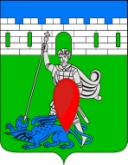 администрация пригородного сельского поселения крымского района   ПОСТАНОВЛЕНИЕот 14.06.2017	№ 74х. НовоукраинскийО внесении  изменений в постановление администрации Пригородного сельского поселения Крымского района от 28.12.2012 года № 257 «О комиссии по проведения конкурсов или аукционов на право заключения договоров аренды, договоров безвозмездного пользования, договоров доверительного управления  имуществом, иных договоров,  предусматривающих переход прав в отношении муниципального имущества»В соответствии с Приказом Федеральной антимонопольной службы  от 10 февраля 2010 года № 67 «О порядке проведения  конкурсов  или аукционов на право заключения договоров аренды, договоров безвозмездного пользования, договоров доверительного управления имуществом, иных договоров, предусматривающих переход прав в отношении государственного или муниципального имущества, и перечне видов имущества, в отношении которого заключение указанных договоров может  осуществляться путем проведения торгов в форме конкурса» и решением Совета Пригородного сельского поселения Крымский район от 3 сентября 2009 года № 218 «О Положении о порядке управления и распоряжения объектами муниципальной собственности Пригородного сельского поселения Крымского района  Крымский район», п о с т а н о в л я ю: 1. Внести изменения в состав  комиссии по проведению конкурсов или аукционов на право заключения договоров аренды, договоров безвозмездного пользования, договоров доверительного управления имуществом, иных договоров, предусматривающих переход прав в отношении муниципального имущества и утвердить ее состав (приложение №1).2.Утвердить:1) положение о комиссии по проведению конкурсов или аукционов на право заключения договоров аренды, договоров безвозмездного пользования, договоров доверительного управления имуществом, иных договоров, предусматривающих переход в отношении муниципального имущества (приложение №2);2) типовую  форму соглашения о задатке  с заявителем на  участие конкурсе  или аукционе  на право заключения договоров аренды, договоров безвозмездного пользования, договоров  доверительного управления  имуществом, иных договоров,  предусматривающих переход в отношении муниципального имущества (приложение №3);3) типовую форму заявки на участие в аукционе (конкурсе) (приложение № 4).3. Настоящее постановление подлежит  обнародованию и размещению на сайте администрации  Пригородного сельского поселения Крымского района.4. Контроль за исполнением настоящего постановления  оставляю за собой.5. Постановление вступает в силу со дня его подписания.Исполняющий обязанности главы Пригородного сельского поселения Крымский район					   	    Г.П.Школко Составкомиссии по проведению конкурсов или аукционов на право  заключения договоров аренды, договоров безвозмездного пользования, договоров  доверительного управления  имуществом, иных договоров,  предусматривающих переход прав в отношении муниципального имуществаПоложение о комиссии по  проведению конкурсов  или аукционов  на право заключения договоров аренды, договоров безвозмездного пользования, договоров  доверительного управления имуществом, иных договоров,  предусматривающих переход прав в отношении муниципального имуществаОбщие положения1.1. Комиссия по проведению конкурсов или аукционов на право заключения договоров аренды, договоров безвозмездного пользования, договоров доверительного управления имуществом, иных договоров,  предусматривающих переход прав в отношении муниципального имущества (далее именуется - Комиссия) создана в соответствии с Приказом  Федеральной антимонопольной службы от 10 февраля 2010 года № 67 «О порядке проведения конкурсов или аукционов  на право заключения договоров аренды, договоров безвозмездного пользования, договоров  доверительного управления имуществом, иных договоров, предусматривающих переход прав в отношении государственного или муниципального имущества, и перечне видов имущества, в отношении которого заключение указанных договоров может осуществляться путем проведения торгов в форме конкурса» (далее по тексту - Порядок) решением Совета Пригородного сельского поселения Крымский район от 3 сентября 2009 года № 218 «О Положении о порядке управления и распоряжения объектами муниципальной собственности Пригородного сельского поселения Крымского района  Крымский район» и является постоянно действующим органом муниципального образования Крымский район, обеспечивающим рассмотрение и решение вопросов по процедуре продажи права на заключение договоров аренды, безвозмездного пользования, договоров доверительного управления имуществом, иных договоров, предусматривающих переход прав в отношении муниципального имущества путем проведения аукционов или конкурсов.1.2. Комиссия в своей деятельности руководствуется действующим законодательством и настоящим Положением.1.3. Состав Комиссии утверждается постановлением администрации Пригородного сельского поселения Крымский район, число членов комиссии должно быть не менее пяти  человек.1.4. Заседания Комиссии проводятся по мере необходимости.1.5. Комиссия формируется из представителей администрации и Совета Пригородного сельского поселения Крымского района.1.6. Руководство деятельностью Комиссии осуществляет председатель Комиссии в лице главного специалиста Пригородного сельского поселения Крымского района, а в его отсутствие - заместитель председателя Комиссии.1.7. Для участия в заседании Комиссии с правом совещательного голоса могут приглашаться представители отраслевых служб и ведомств, привлекаемых по согласованию, в зависимости от назначения объекта, планируемого к сдаче в аренду, передаче в безвозмездное пользование, доверительное управление, по другим договорам, предусматривающим переход прав в отношении муниципального имущества.1.8. Членами Комиссии не могут быть физические лица, лично заинтересованные в результатах конкурсов или аукционов (в том числе, физические лица, подавшие заявки на участие в конкурсе или аукционе либо состоящие в штате организаций, подавших указанные заявки), либо физические лица, на которых способны оказывать влияние участники конкурсов или аукционов и лица, подавшие заявки на участие в конкурсе или аукционе (в том числе физические лица, являющиеся участниками (акционерами) этих организаций, членами их органов управления, кредиторами участников конкурсов или аукционов). В случае выявления в составе Комиссии указанных лиц организатор конкурса или аукциона, принявший решение о создании Комиссии, обязан незамедлительно заменить их иными физическими лицами.1.9. Аукционист выбирается из числа членов Комиссии путем открытого голосования членов Комиссии большинством голосов.1.10. Заседания Комиссии являются правомочными при присутствии на нем не менее 50% от общего числа членов комиссии. Члены Комиссии должны быть уведомлены о месте, дате и времени проведения заседания комиссии. Члены Комиссии лично участвуют в заседаниях и подписывают протоколы заседаний Комиссии. Решения Комиссии принимаются открытым голосованием простым большинством голосов членов Комиссии, присутствующих на заседании. Каждый член Комиссии имеет один голос.2. Основные задачи Комиссии2.1. В соответствии с действующим законодательством основными задачами Комиссии являются: 1) признание предметом торгов права на  заключение договора__________________________________________________________________  аренды, безвозмездного пользования, доверительного  управления, на основании  иных договоров,  предусматривающих переход прав в отношении  муниципального имуществав отношении объектов муниципальной собственности;2) размещение на официальном сайте торгов Российской Федерации и на официальном сайте администрации Пригородного сельского поселения Крымский район информации о проведении конкурсов не менее, чем за тридцать дней до дня вскрытия конвертов с заявками на участие в конкурсе, о проведении  аукционов - не менее чем за двадцать дней до даты окончания подачи заявок на участие в аукционе, а также информации, полученной в результате принятия решения о проведении конкурсов или аукционов и в ходе проведения конкурсов или аукционов, в том числе сведений, содержащихся  в извещении о проведении конкурса или аукциона, извещении об отказе от проведения конкурсов или аукционов, конкурсной документации, документации об аукционе, изменениях, вносимых в такие извещения и такую документацию, разъяснениях такой документации, протоколах, составляемых в ходе конкурсов или аукционов;3) регистрация заявок на участие в конкурсе и аукционе в журнале приеме заявок на участие в конкурсе, аукционе, который ведется по типовой  (приложение № 1 к Положению);4) заключение соглашений о задатке, с  заявителями на участие в торгах;    5) рассмотрения заявок на участие в аукционе и отбор участников      аукциона, ведение протокола аукциона;6) вскрытие конвертов с заявками на участие в конкурсе и открытие доступа к поданным в форме электронных документов и подписанным в соответствии с нормативными правовыми актами Российской Федерации заявкам на участие в конкурсе, определение участников конкурса, рассмотрение, оценка и сопоставление заявок на участие в конкурсе, определение победителя конкурса, ведение протокола вскрытия конвертов с заявками на участие в конкурсе и открытия доступа к поданным в форме электронных документов заявкам на участие в конкурсе, протокола рассмотрения заявок на участие в конкурсе, протокола оценки и сопоставления заявок на участие в конкурсе, протокола об отказе от заключения договора;7) подготовка письма победителю с уведомлением о принятии его предложения и приглашением прибыть для подготовки и подписания договора;8) признание торгов несостоявшимися в случаях, предусмотренных законодательством;9) осуществление аудио- или видеозапись аукциона, вскрытия конвертов с заявками на участие в конкурсе.3.Права комиссии3.1. Для решения возложенных на нее задач Комиссия имеет право:1) требовать от участников торгов представления необходимой дополнительной информации в соответствии с условиями конкурса;2) участвовать в разработке условий аукционов (конкурсов), и оценивать предложения участников в соответствии с условиями конкурса при проведении торгов в форме конкурса.Типовая формасоглашения о задатке  с заявителем на  участие конкурсе  или аукционе  на право заключения договоров аренды, договоров безвозмездного пользования, договоров  доверительного управления  имуществом, иных договоров,  предусматривающих переход в отношении муниципального имущества____________ 201__ года                                                   х. НовоукраиснкийАдминистрация пригородного сельского поселения Крымского района, именуемое далее «Организатор торгов»,  в лице ______________, действующего на основании_______________    и __________________________, именуемый далее «Заявитель»,  в лице ________________, действующего на основании ______________,  заключили настоящее   соглашение о задатке, именуемое  далее «Соглашение», о нижеследующем:1. Предмет Соглашения1.1. Предметом  Соглашения  является внесение Заявителем задатка (далее - Задаток) для участия в ______________________________________________              открытом аукционе (конкурсе) с открытой (закрытой)  формой  подачи предложения по цене    __________________________________________________________________,по продаже права на заключение  договора аренды, безвозмездного пользования, доверительного  управления, на основании  иных договоров,  предусматривающих  переход прав в отношении  муниципального имуществарасположенного по адресу: ________________.1.2.Задаток установлен в размере 20 процентов от начальной цены, указанной в извещении  о проведении аукциона (конкурса), опубликованном в сети «Интернет» на  сайте www. torgi.gov.ru, и составляет ___________ рублей.2. Внесение Задатка2.1. Внесение Задатка осуществляется путем перечисления денежных средств на счет  _______________________________________в течение срока приема заявок на участие в  аукционе (конкурсе), указанного в извещении о проведении аукциона (конкурса).2.2. Документом, подтверждающим поступление Задатка на счет_______________________, является выписка из счета, которую  Организатор торгов обязан представить в  комиссию по заключения договоров аренды, договоров безвозмездного пользования, договоров  доверительного управления  имуществом, иных договоров,  предусматривающих переход прав в отношении  муниципального имущества  до момента признания Заявителя  участником торгов.3. Возврат Задатка3.1. Задаток возвращается Заявителю в случаях, когда Заявитель:- не допущен к участию в открытом аукционе;- не признан победителем открытого аукциона;- отзывает заявку в установленный срок.3.2. Задаток возвращается Заявителю в течение 5 дней с даты подведения итогов ______________.3.3. Возврат Задатка осуществляется перечислением денежных средств на счет Заявителю _____________________.3.4. Задаток, внесенный победителем торгов, не возвращается, а засчитывается в счет  оплаты по заключенному договору,  и  перечисляется  Организатором торгов на расчетный счет  ______________________по  соответствующему  коду бюджетной классификации.4. Подписи сторонТиповая форма заявки на участие в аукционе (конкурсе)х. Новоукраинский                                                                             «___» ___________ 20___ г. _____________________________________________________________________________,(полное наименование юридического лица, подающего заявку, номер контактного телефона)__________________________________________________________________________________________________________________________________________________________(фамилия, имя, отчество и паспортные данные физического лица, подающего  заявку, его место жительства, номер контактного телефона)__________________________________________________________________________________________________________________________________________________________именуемый далее Заявитель, в лице           _____________________________________________,                                                                                                                                                        (должность, фамилия,  имя, отчество) действующего на основании ____________________________________________________________сообщает о     принятии     решения   об  участии в  аукционе (конкурсе)  на право заключения договора ______________________________________________________________________________________аренды, безвозмездного пользования,  доверительного управления   имуществом, иного договора,  предусматривающего переход права в отношении___________________________________________________________________                                                                     наименование имущества, местонахождение, номер лота,  номер регистрационного  извещения на сайте_____________________________________________________________________________( дата проведения  аукциона  -  “__ “ ___________ 201__ г.) 	Настоящей заявкой Заявитель подтверждает, что:- ознакомлен   с    извещением   о проведении     аукциона (конкурса), документацией   об   аукционе (конкурсной документацией) и  проектом договора ______________________________________________________________________________________аренды, безвозмездного пользования,  доверительного управления   имуществом, иного договора,  предусматривающего переход правав отношении муниципального имуществаразмещенными    на  сайте www. torgi.gov.ru  в сети Интернет;- имущество им осмотрено, претензий по техническому состоянию нет;- в    отношении   Заявителя    отсутствует решение о ликвидации   заявителя - юридического лица, отсутствует решение Арбитражного суда о признании заявителя -юридического лица, индивидуального предпринимателя банкротом и об открытии конкурсного производства,  отсутствует решение о приостановлении    деятельности   заявителя   в порядке, предусмотренном   Кодексом Российской Федерации об административных правонарушениях;- в случае признания победителем аукциона (конкурса) согласен заключить договор _____________________________________________________________________________________аренды, безвозмездного пользования,  доверительного управления   имуществом, иной договор,  предусматривающий переход правав отношении муниципального имущества в   соответствии    с     требованиями   документации  об   аукционе (конкурсной документации)  на условиях, указанных в проекте договора ______________________________________________________________________________________, аренды, безвозмездного пользования,  доверительного управления   имуществом, иного договора,  предусматривающего переход правав отношении муниципального имуществакоторый  является неотъемлемой частью документации об аукционе (конкурсной документации).     Почтовый адрес и  банковские реквизиты Заявителя:   ________________________________________________________________________________________________________________________________________________________________________________________________________________________________________________     Приложение на _____ листах в соответствии с описью представленных документов.     Подпись Заявителя (его полномочного представителя) __________________“__”_________________ 201__ г.м.п.Заявка принята:час.___ мин.____ “___”___________ 201___ г. и зарегистрирована за №_____Подпись ответственного лица _____________________________________ПРИЛОЖЕНИЕ  № 1к постановлению администрации                                                                            муниципального образованияКрымский район                                                       от 14.06.2017  №   74Слепченко О.А.Главный специалист администрации Пригородного сельского поселения Крымского района, председатель комиссииФоменко Т.В. Специалист администрации Пригородного сельского поселения Крымского района, заместитель председателя комиссии Исакова М.Т.Специалист администрации Пригородного сельского поселения Крымского района, секретарь комиссии Полторацкая А.С.    Члены комиссии:Главный специалист администрации Пригородного сельского поселения Крымского районаЛазариди А.В.Специалист администрации Пригородного сельского поселения Крымского районаМоисиди А.М.Специалист администрации Пригородного сельского поселения Крымского района ПРИЛОЖЕНИЕ  № 2к постановлению администрации                                                                            муниципального образованияКрымский районот 14.06.2017  №   74Организатор торгов       _____________________                                                            Заявитель____________________ПРИЛОЖЕНИЕ  № 4к постановлению администрации                                                                            муниципального образованияКрымский район                                     от 14.06.2017  №   74